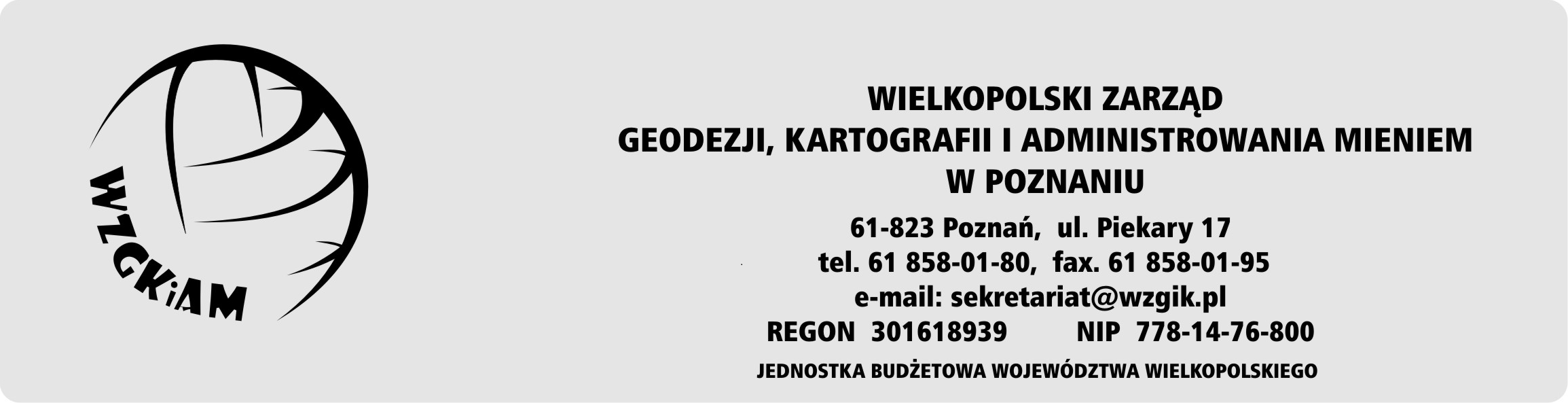 WZG. AE.I.110.4.2017                                                              Poznań, dnia 30 czerwca 2017r.Informacja o wynikach naboruWielkopolski Zarząd Geodezji, Kartografii i Administrowania Mieniem w Poznaniuul. Piekary 17, 61-823 PoznańInformujemy, że zakończona została procedura naboru na stanowisko  urzędnicze Głównego specjalista ds. księgowych (ogłoszenie nr 4/2017)  - wybranym została Pani Halina Marsicka, zam. Przeźmierowo.Uzasadnienie:Wymieniona wyżej kandydatka spełniła wszystkie wymagania formalne, posiada niezbędną wiedzę w wymaganym zakresie i zdaniem Komisji jest dobrym kandydatem na proponowane stanowiska.